29/04/2022 15:24BionexoResultado da Tomada de PreçosNº20221703A043HMIO Instituto de Gestão e Humanização – IGH, entidade de direito privado e sem fins lucrativos,classificado como Organização Social, vem tornar público a realização do Processo Seletivode Compras, com a finalidade de adquirir bens, materiais e/ou medicamentos para o HMI -Hospital Estadual Materno-Infantil Dr. Jurandir do Nascimento, com endereço à Av. Perimetral,s/n, Quadra. 37, Lote 14, Setor Coimbra, Goiânia/GO, CEP: 74.530-020.Objeto: Rouparia / TecidosBionexo do Brasil LtdaRelatório emitido em 29/04/2022 15:22Tipo de Compra: Cotação via Bionexo/E-mailGoiânia: 29 de Abril de 2022CompradorIGH - Hospital Materno Infantil (11.858.570/0002-14)AV. PERIMETRAL, ESQUINA C/ RUA R7, SN - SETOR COIMBRA - GOIÂNIA, GO CEP: 74.530-020Relação de Itens (Confirmação)Pedido de Cotação : 210534519COTAÇÃO Nº 15421 - ROUPARIA / TECIDO - HMI MAR/2022Frete PróprioObservações: PAGAMENTO: Somente a prazo e por meio de depósito em conta PJ do fornecedor. *FRETE: Só serão aceitas propostas com frete CIF epara entrega no endereço: RUA R7 C/ AV PERIMETRAL, SETOR COIMBRA, Goiânia/GO CEP: 74.530-020, dia e horário especificado. *CERTIDÕES: AsCertidões Municipal, Estadual de Goiás, Federal, FGTS e Trabalhista devem estar regulares desde a data da emissão da proposta até a data dopagamento. *REGULAMENTO: O processo de compras obedecerá ao Regulamento de Compras do IGH, prevalecendo este em relação a estes termosem caso de divergência.Tipo de Cotação: Cotação NormalFornecedor : Todos os FornecedoresData de Confirmação : TodasFaturamentoMínimoPrazo deEntregaValidade daPropostaCondições dePagamentoFornecedorFrete ObservaçõesPrime Comercio de ProdutosHospitalares Ltda - MeGOIÂNIA - GOGiselly Souza - 6240185882gisellyfs@hotmail.comMais informações1 dias apósconfirmação1R$ 300,000028/03/202230 ddlCIFnullProgramaçãode EntregaPreçoUnitário FábricaPreçoValorTotalProdutoCódigoFabricante Embalagem Fornecedor Comentário JustificativaRent(%) QuantidadeUsuárioSMS(NAO TECIDO)100%POLIPROP.TAM.1.50X1.50MAUTOCLAVE VAPOR EMTECNOLOGIA SMS HIDRO /HEMORREPELENTE,DioneiCajueiro DaSilvaSMS50X150GR 40 PCTC/ 50,LUDANPrimeComercio deProdutosHospitalaresLtda - Me;Fornecedor1 não atingiufaturamento 5,8700 0,0000mínimo.1ATOXICO NÃOR$R$R$138356-PCTnull400 UnidadeINFLAMAVEL RESISTENTEAO RASGO E A TRAÇÃOOFERECENDO BFE (2.348,000004/04/202217:29EFICIENCIA DE FILTRAÇÃOBACTERIANA) SUPERIOR A95%- UNIDADETECIDO TNT AZULGRAMATURA 45 ->TECIDO TNT AZUL,GRAMATURA 45, LARGURADE 1,40MT, 100% NOPOLIPROPILENO.DioneiCajueiro DaSilvaPrimeComercio deProdutosHospitalaresLtda - MeTNT AZULGR 40 -GERAL -GERALR$R$R$440,000022756-ROLOnull-200 Metro2,2000 0,000004/04/202217:29TotalParcial:R$6600.000.02.788,0000Total de Itens da Cotação: 2Total de Itens Impressos: 2TotalGeral:R$2.788,0000Clique aqui para geração de relatório completo com quebra de páginahttps://bionexo.bionexo.com/jsp/RelatPDC/relat_adjudica.jsp1/1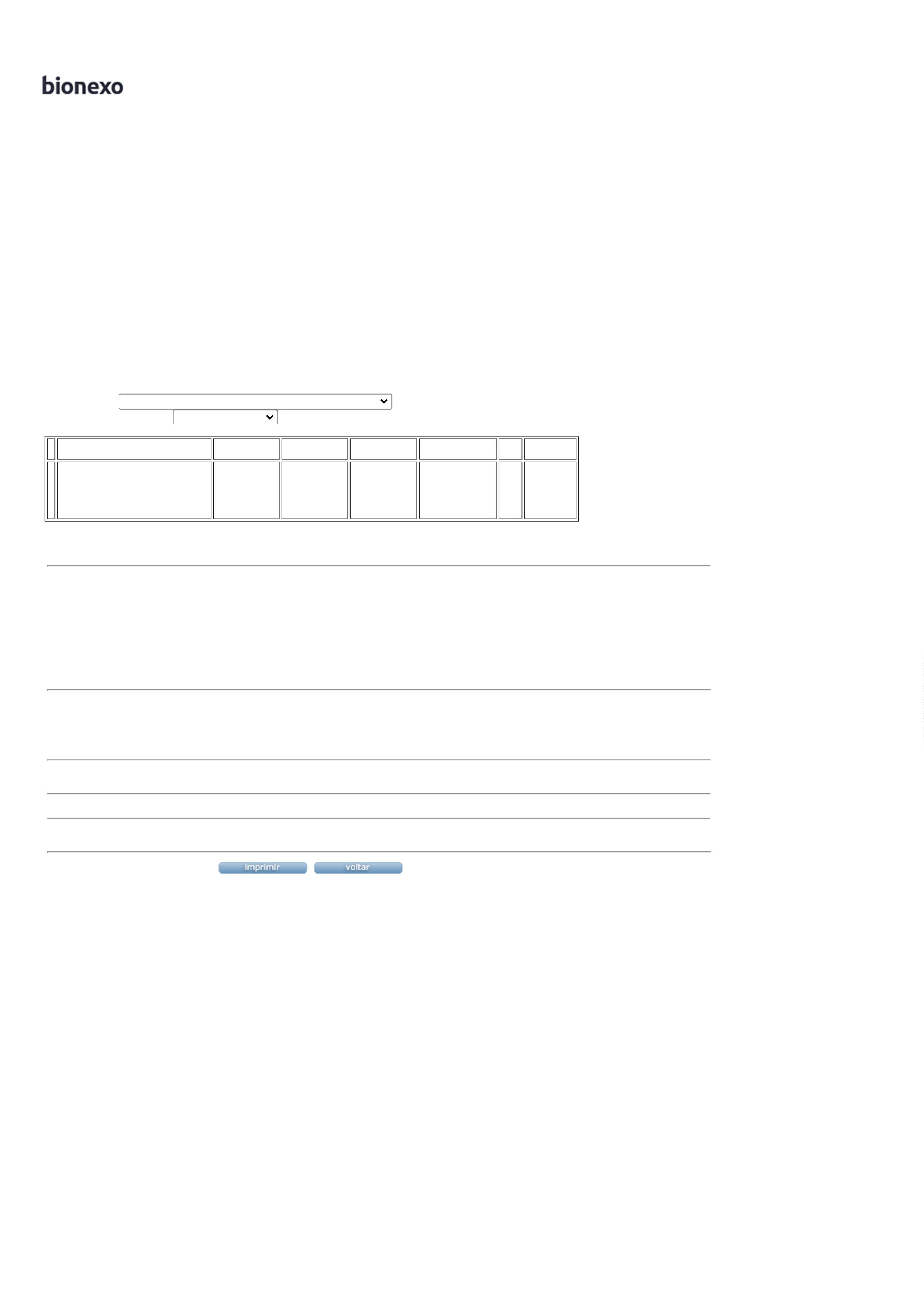 